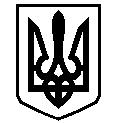 У К Р А Ї Н АВАСИЛІВСЬКА МІСЬКА РАДАЗАПОРІЗЬКОЇ ОБЛАСТІсьомого скликаннятридцять четверта сесіяР  І  Ш  Е  Н  Н  Я 30 серпня 2018                                                                                                                      №  30Про проведення експертної грошової оцінки земельної ділянки  для будівництва та обслуговування торгівельно-побутового комплексу в м. Василівка, бульвар Центральний 9а, Шостак С.Г.	Керуючись ст.26 Закону України «Про місцеве самоврядування в Україні», ст.ст.12,127,128 Земельного кодексу України, Законом України «Про внесення змін до деяких законодавчих актів України щодо розмежування земель державної та комунальної власності»,  розглянувши заяву Шостак Світлани Григорівни, що мешкає в м. Василівка, вул. Театральна 1/9, про продаж їй  у власність земельної ділянки в м. Василівка, бульвар . Центральний 9 «б»,  для будівництва та обслуговування торгівельно-побутового комплексу, згоду на оплату авансового внеску в рахунок оплати ціни земельної ділянки,  Інформаційну довідку з Державного реєстру речових прав на нерухоме майно та Реєстру прав власності на нерухоме майно, Державного реєстру Іпотек, Єдиного реєстру заборони відчуження об’єктів нерухомого майна щодо об’єкта нерухомого майна від 09.02.2016 року № 52879730, копію договору оренди земельної ділянки, копію витягу з Державного реєстру речових прав на нерухоме майно про реєстрацію іншого речового права-права оренди від 12.02.2018 року № 113675089, копію паспорту   СА 576618, Василівська міська радаВ И Р І Ш И Л А :	1.Провести експертну грошову оцінку земельної ділянки, кадастровий номер 2320910100:05:042:0123, площею   для будівництва та обслуговування торгівельно-побутового комплексу в м. Василівка, бульвар Центральний 9 «б» (згідно КВЦПЗ- землі житлової та громадської забудови, 03.-7- для будівництва та обслуговування будівель торгівлі)	2. Зобов’язати Шостак Світлану Григорівну   сплатити  авансовий внесок  в розмірі 20% від нормативної грошової оцінки землі в рахунок оплати ціни земельної ділянки.	3.Провести конкурс по відбору суб’єкта оціночної діяльності  на право проведення експертної грошової оцінки землі в м. Василівка, бульвар Центральний 9 «б», площею   для будівництва та обслуговування торгівельно-побутового комплексу.4. Контроль за виконанням цього рішення покласти на постійну комісію міської ради з питань земельних відносин та земельного кадастру, благоустрою міста та забезпечення екологічної безпеки життєдіяльності населення.Міський голова                                                                                                Л.М. Цибульняк